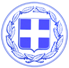 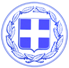                       Κως, 19 Ιανουαρίου 2017ΔΕΛΤΙΟ ΤΥΠΟΥΘΕΜΑ : ‘’Κοινωνική πολιτική με σεβασμό στην ανθρώπινη αξιοπρέπεια. Οι νέες δράσεις της δημοτικής αρχής για αυτούς που πραγματικά έχουν ανάγκη.’’Ο Δήμος Κω ασκεί πλέον κοινωνική πολιτική για αυτούς που πραγματικά έχουν ανάγκη, με σεβασμό στην ανθρώπινη αξιοπρέπεια.Οι εποχές που η άσκηση κοινωνικής πολιτικής μετατρεπόταν συνδεόταν με τη συναλλαγή, τις πελατειακές σχέσεις και τον εκμαυλισμό συνειδήσεων ανήκουν στο παρελθόν.Οι νέες δράσεις της δημοτικής αρχής στο πεδίο της πρόνοιας και της κοινωνικής αλληλεγγύης, πιάνουν τόπο.Η λειτουργία και η αποδοτικότητα της Τράπεζας Ρούχων ξεπέρασε τις προσδοκίες μας. Η προσφορά ρούχων , παιδικών παιχνιδιών και άλλων ειδών από εκατοντάδες συμπολίτες μας, ήταν συγκινητική.Τους ευχαριστούμε , από καρδιάς , όλους.Χάρη σε αυτούς έχουμε τη δυνατότητα να ενισχύουμε ευπαθείς ομάδες, άπορες οικογένειες και ανθρώπους που έχουν ανάγκη με ρούχα και είδη πρώτης ανάγκης.Το αμέσως επόμενο διάστημα, θα αποσταλούν ενημερωτικές επιστολές στους διευθυντές όλων των σχολείων, ώστε να υπάρξει συνεργασία για την παροχή ειδών σε μαθητές οικονομικά αδύναμων οικογενειών, διακριτικά, αθόρυβα και με απόλυτο σεβασμό στην ανθρώπινη αξιοπρέπεια.Παράλληλα η ΚΕΚΠΑΠΥΑΣ συνεχίζει να στηρίζει, με ένα ευρύ πρόγραμμα δράσεων, συνανθρώπους μας που έχουν ανάγκη, άτομα μοναχικά ή άπορες και φτωχές οικογένειες.Το ιατρικό υποστηρικτικό υλικό για ανθρώπους της τρίτης ηλικίας και ΑΜΕΑ, αναπηρικά αμαξίδια, στρώματα κατάκλισης αλλά και κρεβάτια ασθενών που  προμηθεύτηκε η ΚΕΚΠΑΠΥΑΣ, διατίθενται μέσω του προγράμματος ‘’Βοήθεια στο Σπίτι ‘’στις  οικογένειες  που αδυνατούν να τα προμηθευτούν.Το πρόγραμμα διανομής αγαθών βρίσκεται σε εξέλιξη, ήδη οι πρώτες διανομές τροφίμων έγιναν την περίοδο των Χριστουγέννων και συνεχίζεται με είδη προσωπικής υγιεινής, είδη βρεφικής ανάπτυξης και είδη καθαριότητας του σπιτιού.Πληροφορίες καθημερινά στα τηλέφωνα 22420-21502, 22420-22044 και 22420-20440.Η Κως δείχνει το ανθρώπινο πρόσωπό της με έργα.Γραφείο Τύπου Δήμου Κω